РОССИЙСКАЯ ФЕДЕРАЦИЯРОСТОВСКАЯ ОБЛАСТЬРЕМОНТНЕНСКИЙ РАЙОНМУНИЦИПАЛЬНОЕ ОБРАЗОВАНИЕ«КРАСНОПАРТИЗАНСКОЕ СЕЛЬСКОЕ ПОСЕЛЕНИЕ»СОБРАНИЕ ДЕПУТАТОВ КРАСНОПАРТИЗАНСКОЕ СЕЛЬСКОГО ПОСЕЛЕНИЯРЕШЕНИЕ26.06.2023 г.                                                          №  74                                   п. Краснопартизанский  О внесении    изменений  в  решение  Собрания депутатов Краснопартизанского сельского поселения  № 59 от 16.12.2013 г.      В соответствии со ст. 225 Гражданского кодекса РФ, приказом Министерства экономического развития РФ от 10.12.2015 № 931 «Об установлении порядка принятия на учет бесхозяйных недвижимых вещей», руководствуясь Уставом Краснопартизанского сельского поселения, Собрание депутатов Краснопартизанского сельского поселенияРЕШИЛО:1.  Внести в  решение Собрания депутатов Краснопартизанского сельского поселения от 16.12.2013 г.  № 59 « Об утверждении Положения о порядке оформления бесхозяйного недвижимого имущества в муниципальную собственность Краснопартизанского сельского поселения» следующие изменения:1.1.  пункт 4  изложить в новой редакции:« 4.2. По истечении года со дня постановки бесхозяйной недвижимой вещи на учет, а в случае постановки на учет линейного объекта по истечении трех месяцев со дня постановки на учет в органе регистрации прав, орган местного самоуправления муниципального образования, уполномоченный управлять муниципальным имуществом, вправе обратится в суд с требованием о признании права муниципальной собственности Краснопартизанского сельского поселения на эту вещь, при одновременном соблюдений следующих условий:      1) бесхозяйная недвижимая вещь может находиться в собственности муниципального образования в соответствии с частью 1 статьи 50 Федерального закона от 06.10.2003 № 131-ФЗ «Об общих принципах организации местного самоуправления в Российской Федерации»;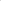       2)  в бюджете муниципального образования имеются денежные средства, необходимые для оформления права муниципальной собственности на бесхозяйную недвижимую вещь и её содержание.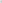       2. Решение вступает в силу со дня его официального опубликования.Председатель Собрания депутатов-глава Краснопартизанского  сельского поселения                                              П. Я. Сидоренко